Sommerurlaub mit Kindern: Besser geht es nichtEine Ferienregion der Superlative: In Serfaus-Fiss-Ladis ist alles geboten, vom Spaziergang durch rauschende Wälder bis zum Adrenalinkick in der Riesenschaukel. Da wird Familienurlaub zur schönsten Zeit des Jahres – auch für Eltern.„Boah“, ruft der fünfjähre Bergfex und zeigt auf ein übergroßes Hexenbuch. Dahinter spannt sich ein riesiges Spinnennetz über den Weg und an den Bäumen hängen allerlei seltsame Kuriositäten. In der Hand hält er einen Rätselblock mit bunten Stickern. Der geheime Ermittler ist mit seinen Eltern in der Ferienregion Serfaus-Fiss-Ladis auf dem Hexenweg unterwegs. Gemeinsam versuchen sie den missglückten Zauber der beiden Jungmagier Peppina und Fips aufzuheben. Ein großartiges Naturerlebnis, vor allem eine geniale Ablenkung, denn der Fünfjährige merkt nicht, dass er wandert.Abwechslung in den Bergen: Wandern kann auch Kindern Spaß machenWandern, ein Abenteuer für die ganze Familie. Genau das hat sich die Region Serfaus-Fiss-Ladis zusammen mit dem bekannten österreichischen Kinderbuchautor Thomas Brezina zum Ziel gesetzt. Unter dem Motto „Abenteuerberge“ hat der Schriftsteller dort für Familien drei abenteuerliche Themenwege konzipiert: den Piratenweg in Serfaus, den Hexenweg in Fiss und den Forscherpfad in Ladis. Auf den Wanderungen entdecken Kinder nicht nur spielerisch die Natur, sondern lösen wie Detektive allerlei Rätsel. Damit aber noch nicht genug Wanderspaß: Unterhalb der Zwischenstation Alpkopfbahn verspricht der neue Holzkugelweg mit zahlreichen Kugelbahnen ein kurzweiliges Vergnügen für die ganze Familie. Die dafür nötigen Kugeln erhält man am Eingang des Weges und können anschließend mit nach Hause genommen werden. Hinterlistigen Gnomen können Familien auf dem Goldenen-Mann-Weg das Handwerk legen. Er beginnt am Spielplatz Kinder-Bergwerk, ein stillgelegter Steinbruch, und führt in elf lehrreichen Stationen über Gebirgspfade, Wackelbrücken, Spielstationen und Kletterparcours zum Ziel. Der Murmliweg bringt die jungen Abenteurer zum Wohnort von Maskottchen Murmli und entlang des Familien-Erlebniswegs erkunden alle Altersgruppen die Natur auf neue Art und Weise. Dem nassen Element widmet sich der Wasserwandersteig in Ladis. Die Wanderung führt vorbei an rauschenden Bächen, an Riesenquellen, die scheinbar aus dem Wurzelwerk sprudeln, an Kaskaden und überdimensionalen Wassertropfen, die zum Entspannen als Sitzgelegenheit dienen. Man lässt sich auf Ruheplätzen inmitten von Wasserschleifen und einem Wasser-Xylophon nieder, das fröhliche aber auch zu Herzen gehende Melodien spielt. Am Tiroler Sauerbrunn, einer staatlich anerkannten Mineralwasser- und Heilquelle, kann man sich äußerlich und innerlich erfrischen. Tipp für größere Kinder: Die nehmen das Smartphone in die Hand und kommen mit Hilfe von QR-Codes und anderen technischen Tricks Ganoven auf die Spur. Wo? Im interaktiven Abenteuerpark beim Geocaching. Dabei locken der Bären-Cache und der Gold-Cache-Högsee in Serfaus, der Wo-Bä-Lu-Cache in Fiss und ein Interaktiver Dorfrundgang in Ladis.Kinderträume werden wahr: Abenteuer in den Bergen  Ein Schatz lockt auch im Kinder-Bergwerk am Fisser Joch auf 2.436 Meter. Um den stillgelegten Steinbruch ranken sich zahlreiche Legenden und es gibt spannende Spielstationen mit Balanciergeräten, Gleichgewichtsstationen und einen Höhlenerlebnistunnel. Und das Beste: Mit ein bisschen Glück können die kleinen Bergleute glitzernde Steine finden.Gesteine, Mineralien und Fossilien stehen auch im Ausgrabungsareal Georama Lassida rund um das Bergrestaurant Lassida auf 2.350 Meter im Mittelpunkt. Mit einer Schaufel in der Hand gehen Groß und Klein auf Entdeckungstour und suchen nach Zeitzeugen der geologischen Vergangenheit der Alpen.An der Möseralm bringen Kinder die eigens designten SFL-Holzkugeln ins Rollen. Gleich vier neue und verschieden gestaltete Holz-Kugelbahnen erweitern ab diesem Sommer das Angebot im Sommer-Funpark Fiss. Auch der neue Kinderbauernhof auf der Schöngampalm feiert in diesem Sommer seine Eröffnung. Die Kinder erwartet eine Wasserspielanlage, ein Wasserlauf und ein begehbarer Traktor. Ebenfalls neu ist der Außen-Kinderspielplatz beim Familienrestaurant Sonnenburg. Unter bunten Schirmen können sich Kinder hier unbeschwert austoben.Nahe der Mittelstation der Komperdellbahn lockt die Erlebniswelt Serfaus mit dem Murmliwasser und dem Murmli-Rodeo. Das 15.000 Quadratmeter große Areal grenzt an einen Wildbach. Interaktive Stationen wie Sand-Spielflächen, Wassertreppen, ein Felsenlabyrinth und der Murmli-Leuchtturm laden die ganze Familie zum Spielen im „Gatsch“, also zu lustigen Schlammspielen ein. Eine Goldwaschanlage fehlt genauso wenig wie ein Gehege mit echten, putzigen Murmeltieren und einer begehbaren Murmeltierhöhle.  Nicht ganz so niedlich sind die zweieinhalb Meter großen Ameisen, die vier Meter langen Regenwürmer und die gigantischen Käfer im Wodepark. Das geheimnisvolle Waldstück um das Wodebad und den Wodeturm in Ladis birgt nicht nur eine mysteriöse Geschichte rund um den Riesen Wode, sondern auch einen großen Erlebnispark mit einer wunderbaren Flora und Fauna. Und zu guter Letzt gibt es noch zwei spannende Attraktionen am und in der Nähe des Wolfsees in Fiss: eine begehbare Bärenhöhle und ein Indianerland. Langeweile ist ein Fremdwort: Attraktionen für jedes AlterDie Ferienregion Serfaus-Fiss-Ladis bietet neben zahlreichen Abenteuern in der Natur und einzigartigen Kinderspielplätzen auch actionreiche Adrenalinkicks. Nach dem Claim „We are family“ finden Urlauber in den Erlebnisparks Attraktionen für jedes Alter. Highlight im Erlebnispark Hög ist die Ganzjahresrodelbahn Familien-Coaster-Schneisenfeger mit aufregenden Jumps, spektakulären 360-Grad-Kreiseln und zahlreichen Kehren. Die passende Erfrischung dazu liefert der Högsee mit Wasserabenteuern für jedes Alter. Abkühlung bietet ein Sprung ins klare Wasser und entspannend ist eine Tour mit dem Kajak oder Tretboot. Geschicklichkeit ist beim Stand-up-Paddeln oder im Flößerparcours gefragt. Sogar eine schwimmende Insel gilt es zu erobern und für die kleinsten Urlauber ist ein eigener Flachwasserbereich zum Planschen angelegt. Wem das noch nicht reicht, der stellt seine Furchtlosigkeit im Sommer-Funpark Fiss unter Beweis. Dort bringen ein 13 Meter hoher Sprungturm mit riesigem Luftkissen, die Mega-Schaukel Skyswing mit drei verschiedenen Levels und der Fisser Flieger, der mit einer Höchstgeschwindigkeit von 80 km/h über die Köpfe der Besucher hinweg saust, das Adrenalin in Wallung. Ein Highlight für die ganze Familie ist die 2,2 Kilometer lange Sommerrodelbahn Fisser Flitzer, die durch eine Dschungelhöhle, eine Eishöhle und einen Gruseltunnel sowie an einem Piratenschiff vorbeiführt. Die individuelle Geschwindigkeit wird dabei auf einer Speedstrecke gemessen. Für noch mehr Unterhaltung sorgen der Slackline-Park, das Trampolin, die Tubingbahn und die XXL-Sandkiste.In Serfaus-Fiss-Ladis sorgen aber nicht nur die vielen Attraktionen in den Erlebnisparks bei den Besuchern für Zerstreuung. In diesem Jahr locken den ganzen Sommer über wieder zahlreiche Events und Veranstaltungen und lassen den Alltag vergessen. Zu den Höhepunkten gehört sicherlich MOUNDS – Das Musikfestival für die ganze Familie, welches dieses Jahr vom 9. bis 14. Juli 2023 veranstaltet wird. Dabei finden täglich Workshops und Konzerte mit vielen Top-Acts der deutschen Kinder-Musik-Szene statt. Informationen rund um das Festival MOUNDS gibt es auf der Website www.mounds.at. Und wenn’s mal regnet? Sollte das Wetter tatsächlich mal nicht so richtig mitspielen, gibt es in Serfaus, unmittelbar an der Talstation der Komperdellbahn, die riesige Indoor Spiel- & Kletterwelt PLAYIN. Dort vergnügen sich große und kleine Abenteurer an zwölf verschiedenen Kletterwänden und zwei Klettertürmen, im Boulderraum, in der Softplayanlage oder im Laserraum. An der Talstation der Fisser Schönjochbahn lockt die Indoor Arena Fiss. Die beiden Highlights sind die Minigolf-Anlage mit 18 Bahnen und der Innenspielplatz mit Kinderkino. Quality time für Eltern und Kinder In den Bergdörfern Serfaus, Fiss und Ladis soll der Urlaub für die ganze Familie zur schönsten Jahreszeit werden, auch für die Eltern. Wer mal Abstand von der Rund-um-die-Uhr-Betreuung oder einfach nur mal Zeit für sich beziehungsweise für Zweisamkeit braucht, für den ist Kinderbetreuung im Urlaub Gold wert. Kein Wunder, dass es in der Ferienregion Serfaus-Fiss-Ladis unter der Schirmherrschaft der beiden Maskottchen Murmli und Berta gleich mehrere Möglichkeiten gibt – und zwar ganztags, halbtags oder stundenweise. Die ganz Kleinen von ein bis zwei Jahren werden gegen Bezahlung in der Murmlikrippe an der Talstation in Serfaus betreut. Kids im Alter von drei bis 15 Jahren lieben das Animations-Programm im Murmli-Club in Serfaus oder im Mini&Maxi Club in Fiss-Ladis. Es findet von Montag bis Freitag von 9.00 Uhr bis 16.00 Uhr statt. Übrigens: Damit einer Auszeit auf Top-Niveau nach dem „Null-Sorgen-Prinzip“ nichts im Wege steht, erhält jeder Gast, der in einem der ausgewiesenen Partnerbetriebe in Serfaus, Fiss oder Ladis nächtigt, die Servicekarte „Super. Sommer. Card.“. Mit dieser können, gegen einen kleinen Leistungsbeitrag, alle geöffneten Bergbahnen inklusive der Erlebniswelten am Berg von Serfaus-Fiss-Ladis unlimitiert benützt werden. Die Kinderanimation in den zwei Kinderclubs, der Wanderbus und geführte Bergwanderungen stehen dabei allen SFL-Gästen zur Verfügung.Tipp: Auf der eigens für den Nachwuchs konzipierten Kinderwebseite www.murmli-berta.at zeigen die beiden Maskottchen Murmli und Berta den kleinen Gästen, was sie alles in der Region erleben können. Von Action und Spaß im Wandergebiet bis hin zu den Veranstaltungen entdecken die Kinder bereits zuhause die Region Serfaus-Fiss-Ladis und können sich so schon lange vor dem Urlaub auf das freuen, was sie dort erwarten wird.Weitere Presseinformationen und kostenfreies Bildmaterial finden Sie auf unserem Presseportal unter www.hansmannpr.de/kunden/serfaus-fiss-ladis sowie www.serfaus-fiss-ladis.at/de/Service/Presse. 


Über Serfaus-Fiss-LadisGetreu dem Motto „Die phantastischen Bergwelten von Serfaus-Fiss-Ladis“ steht die Tiroler Ferienregion für Abwechslung und rundum sorglosen Sommerurlaub auf Top-Niveau. Und zwar sowohl für Singles als auch für beste Freunde, Familien oder im Drei-Generationen-Verbund. Denn in Serfaus-Fiss-Ladis haben die Berge nicht nur den Großen ordentlich etwas zu bieten, sondern auch den Kleinen. Die drei geschichtsträchtigen Bergdörfer liegen auf einem sonnenreichen Hochplateau über dem oberen Tiroler Inntal, umgeben von den markanten Bergspitzen der Samnaungruppe und den Ötztaler Alpen. Die Ferienregion bietet zwischen 1.200 und 3.000 Metern Seehöhe allen Gästen beste Voraussetzungen für einen einzigartigen Sommerurlaub: Abwechslung für die ganze Familie. Aktivitäten für Outdoorsportler. Abenteuer für Actionhelden. Atemberaubende Panoramen für Genießer. Außergewöhnliche Spezialitäten für Feinschmecker. Und das ist nicht nur märchenhaft, sondern einfach phantastisch! Weitere Informationen unter www.serfaus-fiss-ladis.at.Für weitere Informationen:Vanessa Lindner						Alexandra HanglHansmann PR 	Tourismusverband Serfaus-Fiss-Ladis Lipowskystraße 15 						Gänsackerweg 2D-81373 München						A-6534 Serfaus-Fiss-LadisTel.: +49(0)89/3605499-12					Tel.: +43(0)5476/6239-72v.lindner@hansmannpr.de					a.hangl@serfaus-fiss-ladis.at	www.hansmannpr.de  					www.serfaus-fiss-ladis.at 

Finden Sie uns auf:                            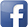 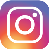 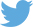 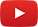 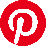 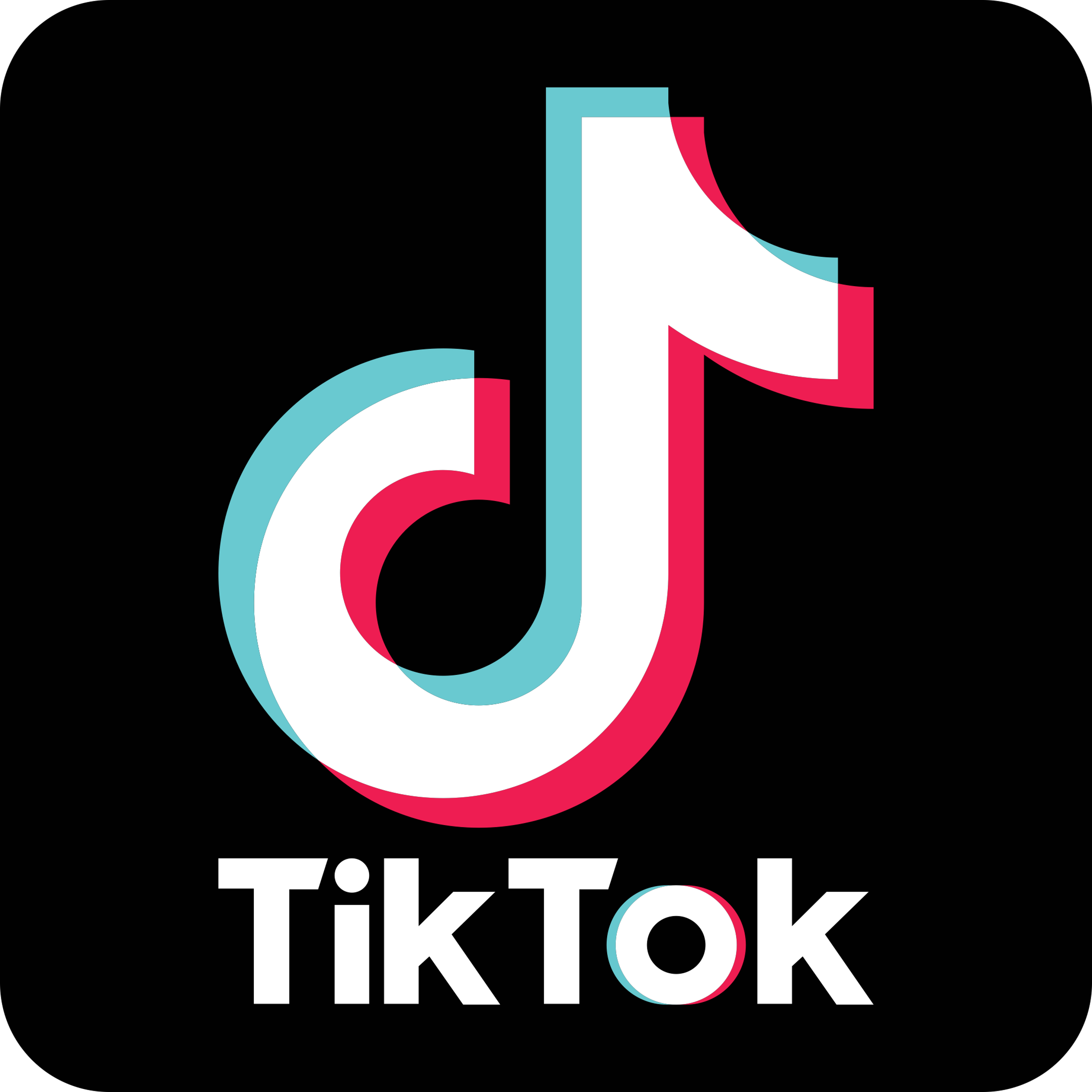 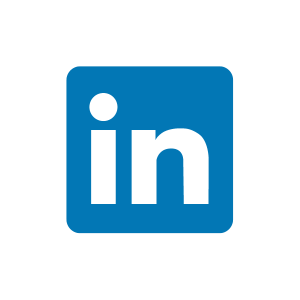 #serfausfissladis  #serfaus  #fiss  #ladis  #wearefamily  #weilwirsgeniessen  #mounds2023